Meeting Notice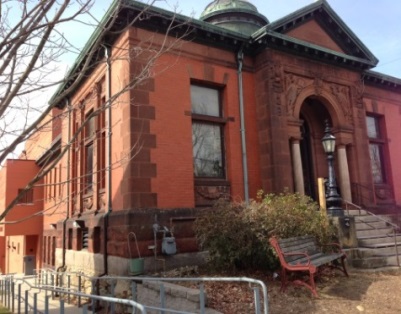 The Trustees of the Ashby Free Public Library will hold its regular monthly meeting under Governor Baker’s COVID-19 Open Meeting Law directive via zoom video conferencing on Wednesday, January 22, 2021, starting at 5:30 p.m.  Follow the instructions below the agenda for joining the meeting.Agenda:Call to orderReview of minutes of December 22, 2021 	Receipt from the Director Search Committee of a strong recommendation to hire Heather Brodie Perry as permanent Director of the LibraryVote on Recommendation to hireScholarship Report  - Revisit decision to give scholarship to board members. – tabled at last meetingTreasurer Report Budget for FY2023 submitted to the town.Report by Building Maintenance Committee Estimate for painting downstairs “staff” roomMore estimates for painting the outside of the new buildingEstimate for painting outside wooden window frames on old buildingPainting completed for study room and downstairs hallDownstairs “trash exit” door now locksDehumidifierAir purificationSnow and ice removal from walkways No Parking sign installedReport on Friends of AFPL Director’s ReportChair requests Board to reinstitute the position of Financial TreasurerOther business not anticipated by the ChairAdjourn Join the Zoom Meeting using the link below or by joining the meeting IDhttps://us02web.zoom.us/j/85380671482Meeting ID: 853 8067 1482Dial  in:      +1 929 205 6099 